第十一批违反教师职业行为十项准则典型案例一、湖南省长沙市龙湾国际幼儿园教师彭某某伤害幼儿问 题。2021 年 4 月，彭某某在课上将幼儿石某某掉落的鞋子踢还 给本人，击中嘴巴导致该幼儿乳牙掉落受伤。彭某某的行为违 反了《新时代幼儿园教师职业行为十项准则》第六项规定。根 据《幼儿园教师违反职业道德行为处理办法》等相关规定，给 予彭某某辞退处理，扣发当月工资， 向幼儿及其家属道歉，在 幼儿园教职工会上作出检讨。对幼儿园负责人进行约谈，对园 区年度评估作降级处理并在教育系统内进行通报批评。二、河南省信阳市光山县罗陈乡完全小学教师付某体罚学 生问题。2021 年 6 月，付某在课堂上对学生进行体罚，导致学 生受伤，事后向家长道歉并达成谅解。付某的行为违反了《新 时代中小学教师职业行为十项准则》第五项规定。根据《事业 单位工作人员处分暂行规定》  《中小学教师违反职业道德行为 处理办法 (2018 年修订) 》等相关规定，给予付某记过处分，取消当年评优评先资格。对其所在学校校长和工会主席进行约 谈，给予其所在学校副校长诫勉谈话处理。三、 中山大学教师杨某某性侵女学生未遂问题。2021 年 7月，杨某某酒后对女学生图谋不轨，因涉嫌强奸罪被刑事拘留， 后判处有期徒刑一年六个月。杨某某的行为违反了《新时代高 校教师职业行为十项准则》第六项规定。根据《事业单位工作 人员处分暂行规定》  《教育部关于高校教师师德失范行为处理 的指导意见》等相关规定，给予杨某某开除处分，丧失其教师 资格，列入教师资格限制库，终身不得重新申请认定教师资格。 其所在部门党政负责人向学校作出书面检讨。四、宁夏回族自治区银川市北塔中学教师张某惩戒不当问 题。2021 年 12 月，张某因学生作业完成不理想、学习成绩下滑， 对该班部分学生进行不当惩戒。张某的行为违反了《新时代中 小学教师职业行为十项准则》第五项规定。根据《中小学教师 违反职业道德行为处理办法 (2018 年修订) 》等相关规定，扣 除张某当月班主任绩效、其他绩效及季度绩效奖，三年内不得 评优评先，在全体教工大会上作公开检查并向全班学生和家长 公开道歉。对其所在学校主要负责人进行警示谈话。五、辽宁大学教师何某性骚扰女学生问题。2022 年 7 月， 何某通过微信多次对学生进行性骚扰被实名举报，经查属实。 何某的行为违反了《新时代高校教师职业行为十项准则》第六 项规定。根据《事业单位工作人员处分暂行规定》  《教育部关 于高校教师师德失范行为处理的指导意见》等相关规定，给予何某免职处理，调离工作岗位，移交学校纪委立案处理，撤销 其教师资格，列入教师资格限制库，撤销其在辽宁大学期间所 获各类荣誉、称号。给予其所在学院党总支书记、院长、副书 记诫勉谈话，责令院党总支向校党委作书面检讨。六、江苏省盐城市向阳路小学教师朱某某收受学生家长钱 物问题。2022 年 9 月，朱某某收受学生家长钱物的清单被网曝， 经查属实。朱某某的行为违反了《新时代中小学教师职业行为 十项准则》第九项规定。根据《事业单位工作人员处分暂行规 定》《中小学教师违反职业道德行为处理办法 (2018 年修订) 》 等相关规定，给予朱某某撤销教师资格、调离原工作单位的处 分。免去其所在学校校长、政教处主任相应职务，进行政务立 案。七、浙江省义乌市文华小学教师顾某某猥亵学生问题。2022 年 11 月，顾某某因在校外辅导期间对多名学生实施猥亵被判处 有期徒刑五年四个月。顾某某的行为违反了《新时代中小学教 师职业行为十项准则》第七项规定。根据《事业单位工作人员 处分暂行规定》《中小学教师违反职业道德行为处理办法 (2018 年修订) 》《关于落实从业禁止制度的意见》等相关规定，丧 失顾某某教师资格，列入教师资格限制库，终身不得重新申请 认定教师资格，禁止其从事密切接触未成年人工作。给予其所 在学校校长解聘处理，学校 2022 年度考核结果不合格，并在教 育系统内通报批评。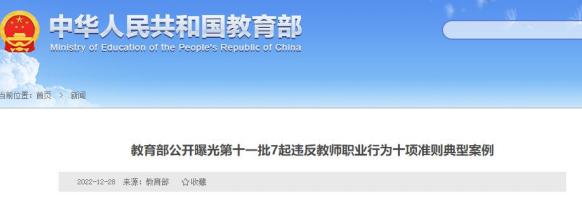 